КАРАР                                                                                  ПОСТАНОВЛЕНИЕ«29» гинуар 2021 й.                                           № 3                                   «29» января .  О минимальном размере оплаты труда работников аппарата  администрации  сельского поселения Дурасовский сельсовет  муниципального района Чишминский  район Республики Башкортостан    В соответствии с Федеральным законом от 29 декабря 2020 года №473-ФЗ «О внесении изменений в  отдельные законодательные акты Российской Федерации»   администрация   сельского  поселения Дурасовский сельсовет  муниципального района   Чишминский район   Республики Башкортостан ПОСТАНОВЛЯЕТ:         1.Установить выплату месячной заработной платы работникам аппарата   Администрации сельского поселения Дурасовский   сельсовет муниципального района Чишминский район Республики Башкортостан, полностью отработавшим за указанный период норму рабочего времени и выполнившим нормы труда (трудовые обязанности) в размере  14710 рублей 80 коп.  с учетом  действующего уральского  коэффициента.          2.Признать утратившим силу постановление главы сельского поселения Дурасовский   сельсовет муниципального района Чишминский район Республики Башкортостан  № 01 от 14 .01.2020 года.         3.Настоящее постановление распространяет свое действие на правоотношения, возникшие с 1 января 2021 года.         4.Контроль за исполнением настоящего постановления оставляю за собой.Глава сельского поселения Дурасовский  сельсовет муниципального района Чишминский  район                                                 Республики Башкортостан                                                             Ф.М. ЗамановКАРАР                                                                                  ПОСТАНОВЛЕНИЕ«29» гинуар 2021 й.                                           № 4                                   «29» января .Об утверждении штатного расписания работников администрации               сельского поселения Дурасовский сельсовет муниципального района Чишминский район Республики БашкортостанВ соответствии с  Федеральным законом  от 29 декабря 2020года №473-ФЗ «О внесении изменений в Федеральный закон «О прожиточном минимуме в Российской Федерации» и статью 1 Федерального закона “О минимальном размере оплаты труда”»  администрация сельского поселения  Дурасовский сельсовет  муниципального  района Чишминский район  Республики  Башкортостан  ПОСТАНОВЛЯЕТ:1. Утвердить штатное расписание работников Администрации сельского поселения Дурасовский  сельсовет муниципального района Чишминский район Республики Башкортостан согласно приложению к настоящему постановлению.  2.Признать утратившим силу постановление  главы  сельского поселения Дурасовский сельсовет муниципального района Чишминский район Республики Башкортостан от 14.01.2020г. № 02  «Об утверждении штатного расписания работников Администрации сельского поселения Дурасовский сельсовет муниципального района Чишминский район Республики Башкортостан» 3.Настоящее постановление распространяется на правоотношения, возникшие с 1 января 2021г. 4.Контроль за исполнением настоящего постановления   оставляю за собой.Глава сельского поселения Дурасовский  сельсовет муниципального района  Чишминский  район Республики Башкортостан                                                          Ф.М. ЗамановБашкортостан РеспубликаһыШишмӘ районыМУНИЦИПАЛЬ РАЙОНЫныңДУРАСОВ ауыл советы ауыл биләмәһe хакимиӘте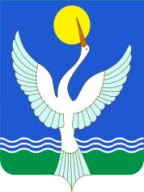 АДМИНИСТРАЦИЯСЕЛЬСКОГО ПОСЕЛЕНИЯ  Дурасовский сельсоветМУНИЦИПАЛЬНОГО РАЙОНАЧишминскИЙ район РеспубликИ БашкортостанБашкортостан РеспубликаһыШишмӘ районыМУНИЦИПАЛЬ РАЙОНЫныңДУРАСОВ ауыл советы ауыл биләмәһe хакимиӘтеАДМИНИСТРАЦИЯСЕЛЬСКОГО ПОСЕЛЕНИЯ  Дурасовский сельсоветМУНИЦИПАЛЬНОГО РАЙОНАЧишминскИЙ район РеспубликИ Башкортостан